В раздел «Прокуратура Самарской области разъясняет»: «Могут ли выселить «бывшего члена семьи», если он не участвовал в приватизации квартиры?»«10 лет назад я дал согласие на приватизацию нашей квартиры без моего участия (отказался в пользу жены). Она - единственный собственник. В прошлом году мы развелись, теперь она  требует моего выселения, так как я теперь «бывший член семьи собственника». Иного жилья у меня нет,  идти некуда. Как мне быть?»Сергей Д.На Ваши вопросы отвечает исполняющий обязанности начальника управления по обеспечению участия прокуроров в гражданском и арбитражном процессе прокуратуры Самарской области Татьяна Золина: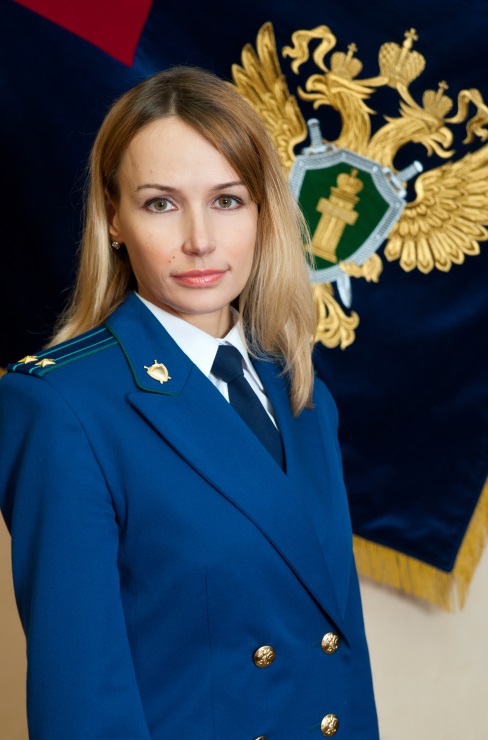 «Не переживайте, законных оснований для Вашего выселения нет.Действительно, в настоящее время Вы являетесь бывшим членом семьи собственника. Но, давая согласие на приватизацию жилого помещения без Вашего участия, Вы приобрели бессрочное право пользования жилым помещением, которое, в том числе учитывается при переходе права собственности на жилое помещение по соответствующему основанию к другому лицу (например, купля-продажа, мена, дарение, рента, наследование)». 20.04.2017